 Жители региона не сомневались, что Самара станет «Городом Трудовой Доблести»

 По итогам Общероссийского голосования за поправкам в Конституцию РФ и сбору подписей в Самарской области в поддержку инициативы присвоения Самаре почетного звания "Город Трудовой Доблести" было собрано более 190 тысяч (190 905) подписей.

 Вместе с предыдущими данными, собранными за несколько месяцев, инициативу поддержали более 714 тысяч (714 066) жителей губернии.

 Голосование проходило и в дистанционном формате - на сайте «самарадоблесть.рф», и каждый желающий мог оставить свой голос лично – на бумажном носителе.

#ОГ63 #ЕР63 #ГородТрудовойДоблести63 #Конституция2020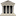 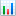 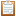 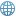 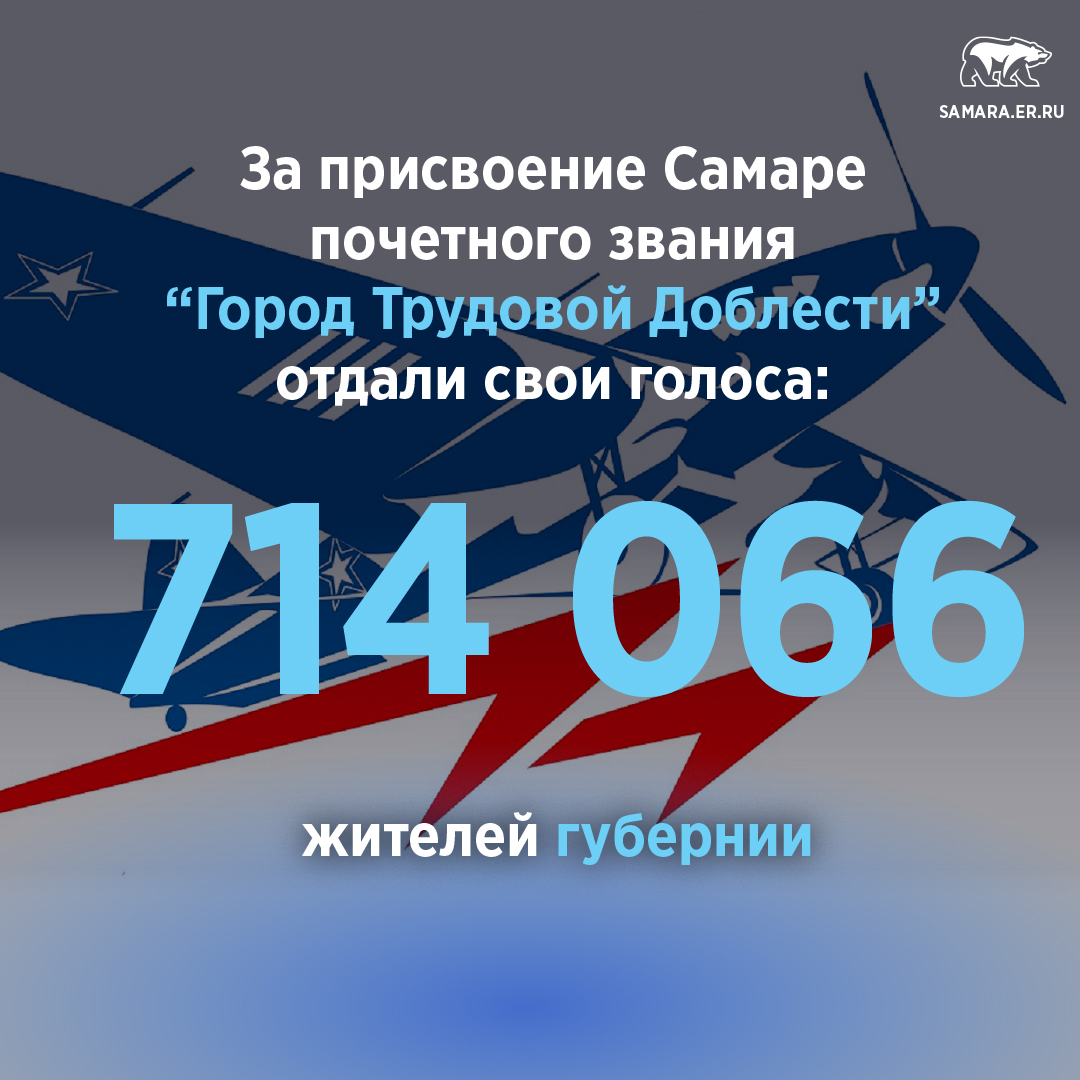 